                            МОУ Кушнурская СОШ  Шарангского района     Олимпиада по краеведению   для учащихся 5-7 классов1.Найдите на карте город, который в течении столетий являлся  центром нашего края. Напиши  его название.2.Расскажите:-какие племена являются коренным населением края-с кем вели торговлю в 8-10 веках-из каких земель появились в крае русские поселенцы в 13-14 веках3. Правильным является утверждение:-Малая родина-это место, где ты родился и вырос.-Малая родина-это государство. В котором ты живёшь.4.О каком занятии наших предков говорят эти археологические находки: железные серпы, косы  , ральники, топор, железные скребки?5. По подсказкам опишите натуральный характер хозяйства вятичей:-лук, морковь, свёкла-пчела, дерево-рыба-дикие звери6. О какой деревне идёт речь:- жители ходили в лоскутах-мечтали о полётах в космос-сырое место с частыми туманами7. Назовите реку, давшую название  двум населённым пунктам в районе; левый приток Волги; « ржавая река» , протекает около села Кушнур………………………………………………………8. Перечислите притоки реки Рудки…………………………………………………………………………………………..9.О каком событии идёт речь в словах песни В.Лебедева-Кумача….Вставай,страна огромная,Вставай на смертный бой! С фашистской силой тёмною,С проклятою ордой!10.Объясни термины:-фашисты-ленд-лиз-город-герой-цена победы11.Заполни пропуски:За годы войны из района было призвано ……………человек.Вернулись домой…………………………..человек.…………………………..земляков удостоено звания героя Советского Союза.Напиши их имена…………………………………………………………………..………………… Какие памятники культуры р.п.Шаранга изображены на фото? Узнай у близких историю православного храма в Шаранге.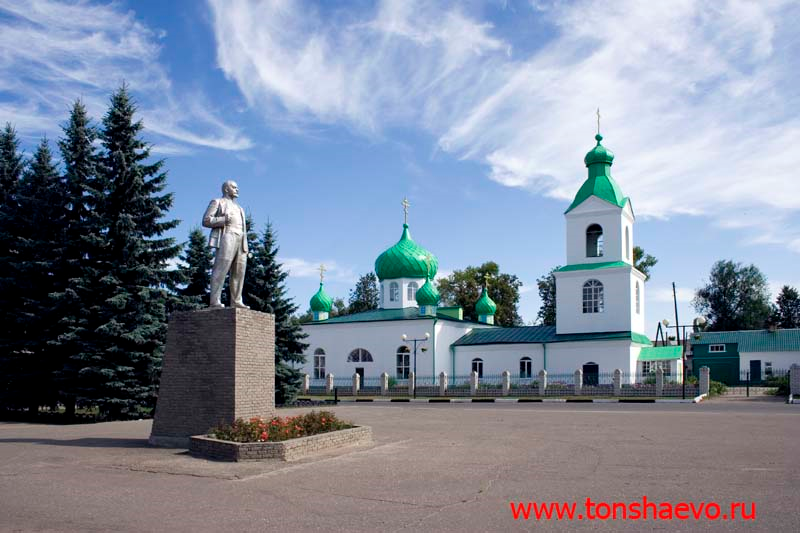 12. В каком году был основан нижний Новгород?1) 12212)13803) 194113.Как называется каменная крепость в центре Нижнего Новгорода?14. Знаменитые нижегородцы-кто есть кто?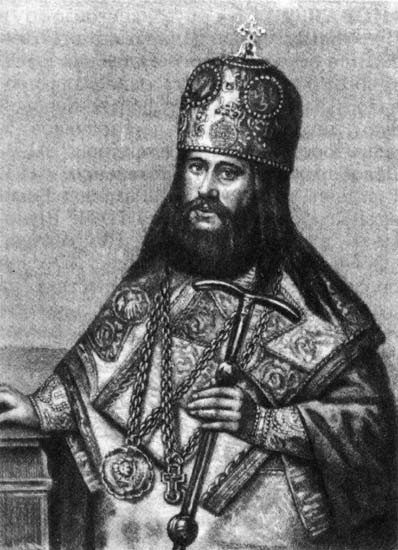 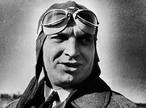 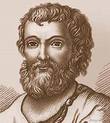 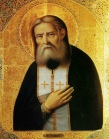 15. Закончите выражение:  «Петербург – голова, Москва – сердце, а Нижний Новгород –….России».16. Какие промыслы существуют в нашем крае: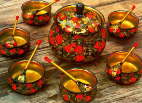 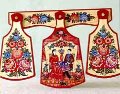 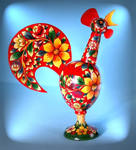 …… ……………………………………………………………………17. Как переводится с марийского языка – Кушнур , Козлянур?